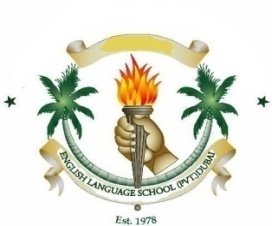                             ENGLISH LANGUAGE PRIVATE SCHOOL, DUBAI                                                                 SCHOLASTIC SESSION: 2020-2021SCHEME OF WORK FOR THE AUTUMN TERM (30th Aug; 2020 - 10th Dec; 2020)Name of the Teacher: Jatin                                                  Subject:  ENGLISH LANGUAGE                                                       Year: 8Jaspal KaurHead of the Department.DateWeekModel of learning TopicSkillsCross-curricular linksCross-curricular linksCross-curricular linksSpecific learning objectivesResourcesHome learning/ HomeworkAssessment Platform / Apps for AFL30th Aug., 2020to3rd Sept.,20201st WeekBlended LearningOrientation andAssessment of PriorKnowledge INTRODUCTION/ DIAGNOSTIC TESTS- including Spoken & ListeningCritical ThinkingReadingWritingListeningPresentationConventionsSyntaxinferencesWorld-wide knowledgePrior Knowledge of English and other subjectsWorld-wide knowledgePrior Knowledge of English and other subjectsWorld-wide knowledgePrior Knowledge of English and other subjectsTo enhance spoken and listening skillsTo introduce with one another confidently or make 1 minute video as their introTo work on vocabulary and spellingsONLINE RESOURCESTES.COMEDUCATION.COMWordpress.comReadworks.comSlideshare.comReedsyLiteracy PlanetDictionary.comYouTubeSCHOLASTIC.COMSTUDY.COMCENTURYAPP.COMLiteraryterms.comTED, etc.VOCABULARY (WORD FAMILY + SPELLINGS)Make a 1-minute video, introducing themselvesONLINE ASSESSMENTS VIAQUIZZEZ.COMKAHOOTIXLGraphic organisersheets via ms wordGOOGLE FORMSEdpuzzle4th & 5th September are Weekly Holidays4th & 5th September are Weekly Holidays4th & 5th September are Weekly Holidays4th & 5th September are Weekly Holidays4th & 5th September are Weekly Holidays4th & 5th September are Weekly Holidays4th & 5th September are Weekly Holidays4th & 5th September are Weekly Holidays4th & 5th September are Weekly Holidays4th & 5th September are Weekly Holidays4th & 5th September are Weekly Holidays4th & 5th September are Weekly Holidays6th Sept., 2020to10th Sept.,20202nd WeekGRAMMAR- Parts of Speech/ SVAUnseen textsSPELLING BEESummarizingSequencingInferenceComposition and conventionCreative writingGlobal issuesSocial ScienceCivicsICT and PublicSpeakingCommunicationLiteratureScienceGlobal issuesSocial ScienceCivicsICT and PublicSpeakingCommunicationLiteratureScienceGlobal issuesSocial ScienceCivicsICT and PublicSpeakingCommunicationLiteratureScienceTo strengthen the usage of Noun and kinds, Verbs and helping verbs, Pronouns (Personal, Reflexive), Adjectives and degrees, Adverbs and types, Conjunctions (Coordinate and subordinate), Interjection, PrepositionONLINE RESOURCESTES.COMEDUCATION.COMWordpress.comReadworks.comSlideshare.comReedsyLiteracy PlanetDictionary.comYouTubeSCHOLASTIC.COMSTUDY.COMCENTURYAPP.COMLiteraryterms.comTED, etc.VOCABULARY (WORD FAMILY + SPELLINGS)Past Papers to be practicedComplete the assigned work from the workbook OR  given tasks on particular topic taught.QuizzesEntry &amp; exit cardObservationQuestioningSelf-assessmentPeer assessmentTraffic lightsThumbs upYes &amp; No{Confirmative}11th & 12th September are Weekly Holidays11th & 12th September are Weekly Holidays11th & 12th September are Weekly Holidays11th & 12th September are Weekly Holidays11th & 12th September are Weekly Holidays11th & 12th September are Weekly Holidays11th & 12th September are Weekly Holidays11th & 12th September are Weekly Holidays11th & 12th September are Weekly Holidays11th & 12th September are Weekly Holidays11th & 12th September are Weekly Holidays11th & 12th September are Weekly Holidays13th Sept., 2020to17th Sept.,20203rd WeekSPELLING BEEUnseen comprehension passage/ Subject Verb AgreementReadingWritingListeningPresentationConventionsSyntaxinferencesUAE CultureLife SkillsSci-FiAdvertisementNewsSpace sciencesliteratureUAE CultureLife SkillsSci-FiAdvertisementNewsSpace sciencesliteratureUAE CultureLife SkillsSci-FiAdvertisementNewsSpace sciencesliteratureTo understand and infer the given textTo retrieve specific information from the textTo identify the writer’s choice of language and purpose of the text/ particular technique.Read and understand texts, interpreting information, ideas and viewpoints.ONLINE RESOURCESTES.COMEDUCATION.COMWordpress.comReadworks.comSlideshare.comReedsyLiteracy PlanetDictionary.comYouTubeSCHOLASTIC.COMSTUDY.COMCENTURYAPP.COMLiteraryterms.comTED, etc.VOCABULARY (WORD FAMILY + SPELLINGS)Past papercomprehensionpassageswill be usedfor thepractise ofcomprehensions. Create acomic stripto illustrateyourlearning.(iDiOMS/ Vocab/etc.) ResearchNetNeutralityQUIZZESGraphic organisersheetsResponse cardsSocratic seminarStudentsaskquestionsoneanother18th & 19th September are Weekly Holidays18th & 19th September are Weekly Holidays18th & 19th September are Weekly Holidays18th & 19th September are Weekly Holidays18th & 19th September are Weekly Holidays18th & 19th September are Weekly Holidays18th & 19th September are Weekly Holidays18th & 19th September are Weekly Holidays18th & 19th September are Weekly Holidays18th & 19th September are Weekly Holidays18th & 19th September are Weekly Holidays18th & 19th September are Weekly Holidays20th Sept., 2020to24th Sept.,20204h WeekSPELLING BEESpellings/ Vocabulary Grand TestComparison of TextsReadingWritingListeningPresentationConventionsSyntaxinferencesReadingWritingListeningPresentationConventionsSyntaxinferencesReadingWritingListeningPresentationConventionsSyntaxinferencesTechnologyG>K>Real life sceneriosTo communicate clearly using various linguistic devices, adapting to various forms for different readers and purposes (critical Writing)To understand and infer the given text.To retrieve specific information from the text.To identify the key features of playscriptto explore the structure of a verb phrase and use them in their writingONLINE RESOURCESTES.COMEDUCATION.COMWordpress.comReadworks.comSlideshare.comReedsyLiteracy PlanetDictionary.comYouTubeSCHOLASTIC.COMSTUDY.COMCENTURYAPP.COMLiteraryterms.comTED, etc.VOCABULARY (WORD FAMILY + SPELLINGS)Complete the assigned work from the workbook OR  given tasks on particular topic taught.Socratic seminarStudentsaskquestionsof oneanotherTopic-BoonsandBane ofAIStudents will beinterviewed (2minutes) in allottedtime given byteacherFeedback-POLLSPadlet-opinions25th & 26th September  are Weekly Holidays25th & 26th September  are Weekly Holidays25th & 26th September  are Weekly Holidays25th & 26th September  are Weekly Holidays25th & 26th September  are Weekly Holidays25th & 26th September  are Weekly Holidays25th & 26th September  are Weekly Holidays25th & 26th September  are Weekly Holidays25th & 26th September  are Weekly Holidays25th & 26th September  are Weekly Holidays25th & 26th September  are Weekly Holidays25th & 26th September  are Weekly Holidays27th Sept., 2020to1st Oct.,20205th WeekSPELLING BEETypes of Clauses:Coordinate clauses/  Degrees Of AdjectiveSPY FICTIONPage# 2-11SummarizingSequencingInferenceComposition and conventionCreative writingSummarizingSequencingInferenceComposition and conventionCreative writingLife skills War Everyday life RelationshipTimemanagementLife skills War Everyday life RelationshipTimemanagementTo identify the structure of clause with conjunction and practice its formation.Understand that writers use the opening of their story to grab the reader’s interestUnderstand how writers can use personal pronouns, determiners and noun phrases to achieve thisUnderstand how writers use verb choice and paragraphing to create a sense of pace and threatTo apprehend the features of a spy fictionONLINE RESOURCESTES.COMEDUCATION.COMWordpress.comReadworks.comSlideshare.comReedsyLiteracy PlanetDictionary.comYouTubeSCHOLASTIC.COMSTUDY.COMCENTURYAPP.COMLiteraryterms.comTED, etc.VOCABULARY (WORD FAMILY + SPELLINGS)Past papercomprehensionpassageswill be usedfor thepractise ofcomprehensions. Create acomic stripto illustrateyourlearning.(iDiOMS/ Vocab/etc.) ResearchLiterary termsQUIZZESGraphic organisersheetsResponse cardsSocratic seminarStudentsaskquestionsoneanother2nd & 3rd October are Weekly Holidays2nd & 3rd October are Weekly Holidays2nd & 3rd October are Weekly Holidays2nd & 3rd October are Weekly Holidays2nd & 3rd October are Weekly Holidays2nd & 3rd October are Weekly Holidays2nd & 3rd October are Weekly Holidays2nd & 3rd October are Weekly Holidays2nd & 3rd October are Weekly Holidays2nd & 3rd October are Weekly Holidays2nd & 3rd October are Weekly Holidays2nd & 3rd October are Weekly Holidays4th Oct.,2020To8th Oct.,20206th  WeekSPELLING BEESPY FICTIONPage# 12-25Regular and Irregular verbsReadingWritingListeningPresentationConventionsSyntaxinferencesReadingWritingListeningPresentationConventionsSyntaxinferencesHistory Drama PsychologyHistory Drama PsychologyUnderstand that writers use the opening of their story to grab the reader’s interestUnderstand how writers can use personal pronouns, determiners and noun phrases to achieve thisUnderstand how writers use verb choice and paragraphing to create a sense of pace and threatTo apprehend the features of a spy fictionTo reiterate the learnings hitheroTo work with peers effectively and provide relevant feedbackONLINE RESOURCESTES.COMEDUCATION.COMWordpress.comReadworks.comSlideshare.comReedsyLiteracy PlanetDictionary.comYouTubeSCHOLASTIC.COMSTUDY.COMCENTURYAPP.COMLiteraryterms.comTED, etc.VOCABULARY (WORD FAMILY + SPELLINGS)Complete the assigned work from the workbook OR  given tasks on particular topic taught.ONLINE ASSESSMENTS VIAQUIZZEZ.COMKAHOOTIXLGraphic organisersheets via ms wordGOOGLE FORMS9th & 10th  October are Weekly Holidays9th & 10th  October are Weekly Holidays9th & 10th  October are Weekly Holidays9th & 10th  October are Weekly Holidays9th & 10th  October are Weekly Holidays9th & 10th  October are Weekly Holidays9th & 10th  October are Weekly Holidays9th & 10th  October are Weekly Holidays9th & 10th  October are Weekly Holidays9th & 10th  October are Weekly Holidays9th & 10th  October are Weekly Holidays9th & 10th  October are Weekly Holidays11th Oct.,2020To15th Oct.,20207th WeekSPELLING BEESPY FICTION/Page# 26-37Tenses (Present & Past)SummarizingSequencingInferenceComposition and conventionCreative writingSummarizingSequencingInferenceComposition and conventionCreative writingSummarizingSequencingInferenceComposition and conventionCreative writing Ethics MoralEducation Life skillsBusiness StudyUnderstand that writers use the opening of their story to grab the reader’s interestUnderstand how writers can use personal pronouns, determiners and noun phrases to achieve thisUnderstand how writers use verb choice and paragraphing to create a sense of pace and threatTo apprehend the features of a spy fictionONLINE RESOURCESTES.COMEDUCATION.COMWordpress.comReadworks.comSlideshare.comReedsyLiteracy PlanetDictionary.comYouTubeSCHOLASTIC.COMSTUDY.COMCENTURYAPP.COMLiteraryterms.comTED, etc.VOCABULARY (WORD FAMILY + SPELLINGS)Complete the assigned work from the workbook OR  given tasks on particular topic taught.QuizzesEntry &amp; exit cardObservationQuestioningSelf-assessmentPeer assessmentTraffic lightsThumbs upYes &amp; No{Confirmative}16th & 17th  October are Weekly Holidays16th & 17th  October are Weekly Holidays16th & 17th  October are Weekly Holidays16th & 17th  October are Weekly Holidays16th & 17th  October are Weekly Holidays16th & 17th  October are Weekly Holidays16th & 17th  October are Weekly Holidays16th & 17th  October are Weekly Holidays16th & 17th  October are Weekly Holidays16th & 17th  October are Weekly Holidays16th & 17th  October are Weekly Holidays16th & 17th  October are Weekly Holidays18th Oct.,2020To19th Oct.,20208th WeekSPELLING BEESpellings/ Vocabulary Grand TestSPY FICTION/Page# 38-46Clauses (Types)Critical thinkingUnderstandinglisteningReadingWritingListeningPresentationConventionsSyntaxInferencesCritical thinkingUnderstandinglisteningReadingWritingListeningPresentationConventionsSyntaxInferencesCritical thinkingUnderstandinglisteningReadingWritingListeningPresentationConventionsSyntaxInferencesMedicineAITechnology- ICTTo comment on the writer’s choice of language for a particular effect.To compare given textsTo recapitulate the features of spy fictionto identify and memorise the structure of future simple and continuous tenseTo understand and infer the given textTo retrieve specific information from the textTo identify the writer’s choice of language and purpose of the text/ particular technique.ONLINE RESOURCESTES.COMEDUCATION.COMWordpress.comReadworks.comSlideshare.comReedsyLiteracy PlanetDictionary.comYouTubeSCHOLASTIC.COMSTUDY.COMCENTURYAPP.COMLiteraryterms.comTED, etc.VOCABULARY (WORD FAMILY + SPELLINGS)Past papercomprehensionpassageswill be usedfor thepractise ofcomprehensions. ResearchLiteray terms IMPACTComplete the assigned work from the workbook OR  given tasks on particular topic taught.Socratic seminarStudentsaskquestionsof oneanotherTopic-BoonsandBane ofAIStudents will beinterviewed (2minutes) in allottedtime given byteacherFeedback-POLLSPadlet-opinions20th October,2020-PARENT TEACHER MEETING20th October,2020-PARENT TEACHER MEETING20th October,2020-PARENT TEACHER MEETING20th October,2020-PARENT TEACHER MEETING20th October,2020-PARENT TEACHER MEETING20th October,2020-PARENT TEACHER MEETING20th October,2020-PARENT TEACHER MEETING20th October,2020-PARENT TEACHER MEETING20th October,2020-PARENT TEACHER MEETING20th October,2020-PARENT TEACHER MEETING20th October,2020-PARENT TEACHER MEETING20th October,2020-PARENT TEACHER MEETING21st & 22nd October-HALF TERM BREAK21st & 22nd October-HALF TERM BREAK21st & 22nd October-HALF TERM BREAK21st & 22nd October-HALF TERM BREAK21st & 22nd October-HALF TERM BREAK21st & 22nd October-HALF TERM BREAK21st & 22nd October-HALF TERM BREAK21st & 22nd October-HALF TERM BREAK21st & 22nd October-HALF TERM BREAK21st & 22nd October-HALF TERM BREAK21st & 22nd October-HALF TERM BREAK21st & 22nd October-HALF TERM BREAK23rd & 24th October  are Weekly Holidays23rd & 24th October  are Weekly Holidays23rd & 24th October  are Weekly Holidays23rd & 24th October  are Weekly Holidays23rd & 24th October  are Weekly Holidays23rd & 24th October  are Weekly Holidays23rd & 24th October  are Weekly Holidays23rd & 24th October  are Weekly Holidays23rd & 24th October  are Weekly Holidays23rd & 24th October  are Weekly Holidays23rd & 24th October  are Weekly Holidays23rd & 24th October  are Weekly Holidays25th Oct.,2020To29th Oct.,20209th WeekSPELLING BEEUnseen comprehension passages (Comparison)& Spellings/ VocabularyPhrases (Types)ReadingWritingListeningPresentationConventionsSyntaxinferencesReadingWritingListeningPresentationConventionsSyntaxinferencesReadingWritingListeningPresentationConventionsSyntaxinferencesUAE CultureTo understand and infer the given textTo retrieve specific information from the textTo identify the writer’s choice of language and purpose of the text/ particular technique.ONLINE RESOURCESTES.COMEDUCATION.COMWordpress.comReadworks.comSlideshare.comReedsyLiteracy PlanetDictionary.comYouTubeSCHOLASTIC.COMSTUDY.COMCENTURYAPP.COMLiteraryterms.comTED, etc.VOCABULARY (WORD FAMILY + SPELLINGS)Complete the assigned work from the workbook OR  given tasks on particular topic taught.QUIZZESGraphic organisersheetsResponse cardsSocratic seminarStudentsaskquestionsone another30th  & 31st  October  are Weekly Holidays30th  & 31st  October  are Weekly Holidays30th  & 31st  October  are Weekly Holidays30th  & 31st  October  are Weekly Holidays30th  & 31st  October  are Weekly Holidays30th  & 31st  October  are Weekly Holidays30th  & 31st  October  are Weekly Holidays30th  & 31st  October  are Weekly Holidays30th  & 31st  October  are Weekly Holidays30th  & 31st  October  are Weekly Holidays30th  & 31st  October  are Weekly Holidays30th  & 31st  October  are Weekly Holidays1st Nov.,2020To5th Nav.,202010th WeekSPELLING BEETypes of Sentences –Identification and impactUnseen ComprehensionsHomonyms, Homophones, HomographsSummarizingSequencingInferenceComposition and conventionCreative writingSummarizingSequencingInferenceComposition and conventionCreative writingSummarizingSequencingInferenceComposition and conventionCreative writingTo expand sentencesTo strengthen the conversion of simple to compound or complex sentencesAccording to Structure(Simple, Compound, Complex)According to MeaningAffirmative, declarative, Imperative, Negative, ExclamatoryONLINE RESOURCESTES.COMEDUCATION.COMWordpress.comReadworks.comSlideshare.comReedsyLiteracy PlanetDictionary.comYouTubeSCHOLASTIC.COMSTUDY.COMCENTURYAPP.COMLiteraryterms.comTED, etc.VOCABULARY (WORD FAMILY + SPELLINGS)Complete the assigned work from the workbook OR  given tasks on particular topic taught.ONLINE ASSESSMENTS VIAQUIZZEZ.COMKAHOOTIXLGraphic organisersheets via ms wordGOOGLE FORMS6th & 7th November  are Weekly Holidays6th & 7th November  are Weekly Holidays6th & 7th November  are Weekly Holidays6th & 7th November  are Weekly Holidays6th & 7th November  are Weekly Holidays6th & 7th November  are Weekly Holidays6th & 7th November  are Weekly Holidays6th & 7th November  are Weekly Holidays6th & 7th November  are Weekly Holidays6th & 7th November  are Weekly Holidays6th & 7th November  are Weekly Holidays6th & 7th November  are Weekly Holidays8th Nov.,2020To12th Nov.,202011th WeekSPELLING BEEDETECTIVE STORIES/ Active & Passive Voice (Perfect , Simple)ReadingWritingListeningPresentationConventionsSyntaxinferencesReadingWritingListeningPresentationConventionsSyntaxinferencesReadingWritingListeningPresentationConventionsSyntaxinferencesHistoryGeographyTo comment on the writer’s choice of language for a particular effect.to recapitulate the features and layout of the article writingto plan an article for a magazineto use the proper form of verb according to the tense structureTo identify the key features of the detective genreTo investigate the character of the detectiveTo familiarize S.S. Van Dine RulesONLINE RESOURCESTES.COMEDUCATION.COMWordpress.comReadworks.comSlideshare.comReedsyLiteracy PlanetDictionary.comYouTubeSCHOLASTIC.COMSTUDY.COMCENTURYAPP.COMLiteraryterms.comTED, etc.VOCABULARY (WORD FAMILY + SPELLINGS)Complete the assigned work from the workbook OR  given tasks on particular topic taught.Socratic seminarStudentsaskquestionsof oneanotherTopic-BoonsandBane ofAIStudents will beinterviewed (2minutes) in allottedtime given byteacherFeedback-POLLSPadlet-opinions13th & 14th November  are Weekly Holidays13th & 14th November  are Weekly Holidays13th & 14th November  are Weekly Holidays13th & 14th November  are Weekly Holidays13th & 14th November  are Weekly Holidays13th & 14th November  are Weekly Holidays13th & 14th November  are Weekly Holidays13th & 14th November  are Weekly Holidays13th & 14th November  are Weekly Holidays13th & 14th November  are Weekly Holidays13th & 14th November  are Weekly Holidays13th & 14th November  are Weekly Holidays15th Nov.,2020To19th Nov.,202012th WeekSPELLING BEEDETECTIVE STORIES/ & Spellings/ VocabularySpellings/ Vocabulary Grand TestReadingWritingListeningPresentationConventionsSyntaxinferencesReadingWritingListeningPresentationConventionsSyntaxinferencesReadingWritingListeningPresentationConventionsSyntaxinferencesZoologyMass communicationTo identify the key features of the detective genreTo investigate the character of the detectiveTo familiarize S.S. Van Dine RulesTo infer and interpret the given passage and to retrieve specific informationto write a SPY FICTIONAL NARRATIVE following the features and layoutUnderstand what is meant by an information text and an explanation textto identify and memorise the structure of prepositional phraseONLINE RESOURCESTES.COMEDUCATION.COMWordpress.comReadworks.comSlideshare.comReedsyLiteracy PlanetDictionary.comYouTubeSCHOLASTIC.COMSTUDY.COMCENTURYAPP.COMLiteraryterms.comTED, etc.VOCABULARY (WORD FAMILY + SPELLINGS)Complete the assigned work from the workbook OR  given tasks on particular topic taught.QUIZZESGraphic organisersheetsResponse cardsSocratic seminarStudentsaskquestionsoneanother20th & 21st November  are Weekly Holidays20th & 21st November  are Weekly Holidays20th & 21st November  are Weekly Holidays20th & 21st November  are Weekly Holidays20th & 21st November  are Weekly Holidays20th & 21st November  are Weekly Holidays20th & 21st November  are Weekly Holidays20th & 21st November  are Weekly Holidays20th & 21st November  are Weekly Holidays20th & 21st November  are Weekly Holidays20th & 21st November  are Weekly Holidays20th & 21st November  are Weekly Holidays22nd  Nov.,2020To26th  Nov.,202013th WeekSPELLING BEEDetective StoriesTense and its kindsPUNCTUATIONSReadingWritingListeningPresentationConventionsSyntaxinferencesReadingWritingListeningPresentationConventionsSyntaxinferencesReadingWritingListeningPresentationConventionsSyntaxinferencesSpace sciencesliteratureTo revise structure of tensesTo use tenses properly in sentencesTo infer and interpret the given passage and to retrieve specific informationUnderstand how to use imperatives, adverbial phrases and ellipsis to write clear, concise instructionsto identify, use and memorise the functions of imperative sentences, adverbs, adverbial phrases and ellipsesONLINE RESOURCESTES.COMEDUCATION.COMWordpress.comReadworks.comSlideshare.comReedsyLiteracy PlanetDictionary.comYouTubeSCHOLASTIC.COMSTUDY.COMCENTURYAPP.COMLiteraryterms.comTED, etc.VOCABULARY (WORD FAMILY + SPELLINGS)Complete the assigned work from the workbook OR  given tasks on particular topic taught.ONLINE ASSESSMENTS VIAQUIZZEZ.COMKAHOOTIXLGraphic organisersheets via ms wordGOOGLE FORMS27th & 28th  are Weekly Holidays27th & 28th  are Weekly Holidays27th & 28th  are Weekly Holidays27th & 28th  are Weekly Holidays27th & 28th  are Weekly Holidays27th & 28th  are Weekly Holidays27th & 28th  are Weekly Holidays27th & 28th  are Weekly Holidays27th & 28th  are Weekly Holidays27th & 28th  are Weekly Holidays27th & 28th  are Weekly Holidays27th & 28th  are Weekly Holidays29th Nov.,2020To30th Nov.,202014th WeekSPELLING BEEUnseen comprehension passages (Comparison of texts) passage / GRAMMAR REVISIONReadingWritingListeningPresentationConventionsSyntaxinferencesReadingWritingListeningPresentationConventionsSyntaxinferencesReadingWritingListeningPresentationConventionsSyntaxinferencesAdvertisementNewsTo compare the two given textsto explore and memorises the features of persuasive writingTo understand and infer the given textTo retrieve specific information from the textTo identify the writer’s choice of language and purpose of the text/ particular technique.ONLINE RESOURCESTES.COMEDUCATION.COMWordpress.comReadworks.comSlideshare.comReedsyLiteracy PlanetDictionary.comYouTubeSCHOLASTIC.COMSTUDY.COMCENTURYAPP.COMLiteraryterms.comTED, etc.VOCABULARY (WORD FAMILY + SPELLINGS)worksheets of comprehensionfeatures of persuasive writingletter of persuasionuse of figurative language in writingPast papercomprehensionpassageswill be usedfor thepractise ofcomprehensions. Research Shakespeare’s worrksSocratic seminarStudentsaskquestionsof oneanotherTopic-BoonsandBane ofAIStudents will beinterviewed (2minutes) in allottedtime given byteacherFeedback-POLLSPadlet-opinions1st December,2020- MARTYR’S DAY1st December,2020- MARTYR’S DAY1st December,2020- MARTYR’S DAY1st December,2020- MARTYR’S DAY1st December,2020- MARTYR’S DAY1st December,2020- MARTYR’S DAY1st December,2020- MARTYR’S DAY1st December,2020- MARTYR’S DAY1st December,2020- MARTYR’S DAY1st December,2020- MARTYR’S DAY1st December,2020- MARTYR’S DAY1st December,2020- MARTYR’S DAY2nd & 3rd December-NATIONAL DAY2nd & 3rd December-NATIONAL DAY2nd & 3rd December-NATIONAL DAY2nd & 3rd December-NATIONAL DAY2nd & 3rd December-NATIONAL DAY2nd & 3rd December-NATIONAL DAY2nd & 3rd December-NATIONAL DAY2nd & 3rd December-NATIONAL DAY2nd & 3rd December-NATIONAL DAY2nd & 3rd December-NATIONAL DAY2nd & 3rd December-NATIONAL DAY2nd & 3rd December-NATIONAL DAY4th & 5th December are Weekly Holidays4th & 5th December are Weekly Holidays4th & 5th December are Weekly Holidays4th & 5th December are Weekly Holidays4th & 5th December are Weekly Holidays4th & 5th December are Weekly Holidays4th & 5th December are Weekly Holidays4th & 5th December are Weekly Holidays4th & 5th December are Weekly Holidays4th & 5th December are Weekly Holidays4th & 5th December are Weekly Holidays4th & 5th December are Weekly Holidays6th Dec., 2020To10th Dec., 202015th WeekSPELLING BEESpellings/ Vocabulary Grand TestUnseen ComprehensionSFigures of Speech and impactReadingWritingListeningPresentationConventionsSyntaxinferencesReadingWritingListeningPresentationConventionsSyntaxinferencesReadingWritingListeningPresentationConventionsSyntaxinferencesCommunicationLiteraureScienceTo compare the two given textsto explore and memorises the features of persuasive writingto identify and memorise the layout of a letter of persuasionto recapitulate the types of figures of speech and their impactTo use ARRESTED and TOWER formulae effectively. To apprehend the presentational and language features of an article.To communicate clearly using various linguistic devices, adapting to various forms for different readers and purposes (critical Writing)ONLINE RESOURCESTES.COMEDUCATION.COMWordpress.comReadworks.comSlideshare.comReedsyLiteracy PlanetDictionary.comYouTubeSCHOLASTIC.COMSTUDY.COMCENTURYAPP.COMLiteraryterms.comTED, etc.VOCABULARY (WORD FAMILY + SPELLINGS)worksheets of comprehensionfeatures of persuasive writingletter of persuasionuse of figurative language in writingComplete the assigned work from the workbook OR  given tasks on particular topic taught.QUIZZESGraphic organisersheetsResponse cardsSocratic seminarStudentsaskquestionsoneanother11th  12th December are Weekly Holidays11th  12th December are Weekly Holidays11th  12th December are Weekly Holidays11th  12th December are Weekly Holidays11th  12th December are Weekly Holidays11th  12th December are Weekly Holidays11th  12th December are Weekly Holidays11th  12th December are Weekly Holidays11th  12th December are Weekly Holidays11th  12th December are Weekly Holidays11th  12th December are Weekly Holidays11th  12th December are Weekly Holidays13th December,2020 to 31st December,2020-WINTER BREAK13th December,2020 to 31st December,2020-WINTER BREAK13th December,2020 to 31st December,2020-WINTER BREAK13th December,2020 to 31st December,2020-WINTER BREAK13th December,2020 to 31st December,2020-WINTER BREAK13th December,2020 to 31st December,2020-WINTER BREAK13th December,2020 to 31st December,2020-WINTER BREAK13th December,2020 to 31st December,2020-WINTER BREAK13th December,2020 to 31st December,2020-WINTER BREAK13th December,2020 to 31st December,2020-WINTER BREAK13th December,2020 to 31st December,2020-WINTER BREAK13th December,2020 to 31st December,2020-WINTER BREAK3rd Jan., 2021To7th Jan.,202116th WeekREVISIONREVISIONREVISIONREVISIONREVISIONREVISIONREVISIONREVISIONREVISIONREVISION                 8th & 9th January are Weekly Holidays                 8th & 9th January are Weekly Holidays                 8th & 9th January are Weekly Holidays                 8th & 9th January are Weekly Holidays                 8th & 9th January are Weekly Holidays                 8th & 9th January are Weekly Holidays                 8th & 9th January are Weekly Holidays                 8th & 9th January are Weekly Holidays                 8th & 9th January are Weekly Holidays                 8th & 9th January are Weekly Holidays                 8th & 9th January are Weekly Holidays                 8th & 9th January are Weekly Holidays10th  Jan., 2021To14th Jan.,202117th WeekREVISIONREVISIONREVISIONREVISIONREVISIONREVISIONREVISIONREVISIONREVISIONREVISIONMID-TERM ASSESSMENT  (17th January, 2021 to 28th January,2021)MID-TERM ASSESSMENT  (17th January, 2021 to 28th January,2021)MID-TERM ASSESSMENT  (17th January, 2021 to 28th January,2021)MID-TERM ASSESSMENT  (17th January, 2021 to 28th January,2021)MID-TERM ASSESSMENT  (17th January, 2021 to 28th January,2021)MID-TERM ASSESSMENT  (17th January, 2021 to 28th January,2021)MID-TERM ASSESSMENT  (17th January, 2021 to 28th January,2021)MID-TERM ASSESSMENT  (17th January, 2021 to 28th January,2021)MID-TERM ASSESSMENT  (17th January, 2021 to 28th January,2021)MID-TERM ASSESSMENT  (17th January, 2021 to 28th January,2021)MID-TERM ASSESSMENT  (17th January, 2021 to 28th January,2021)MID-TERM ASSESSMENT  (17th January, 2021 to 28th January,2021)PARENT TEACHER MEETING (12th February,2021)PARENT TEACHER MEETING (12th February,2021)PARENT TEACHER MEETING (12th February,2021)PARENT TEACHER MEETING (12th February,2021)PARENT TEACHER MEETING (12th February,2021)PARENT TEACHER MEETING (12th February,2021)PARENT TEACHER MEETING (12th February,2021)PARENT TEACHER MEETING (12th February,2021)PARENT TEACHER MEETING (12th February,2021)PARENT TEACHER MEETING (12th February,2021)PARENT TEACHER MEETING (12th February,2021)PARENT TEACHER MEETING (12th February,2021)